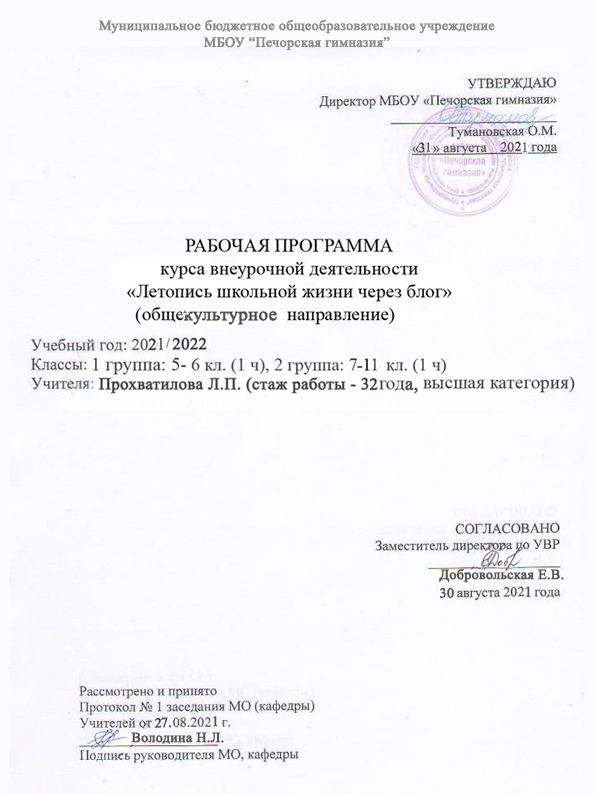 Пояснительная записка           Память позволяет нам оглянуться назад в многовековую историю и культуру народа, помогает понять, из чего и как складывается настоящее. Для развития, обучения и воспитания подрастающего человека исключительно важны связь с прошлыми поколениями, формирование культурной и исторической памяти. Чтобы обучающийся мог проникнуться такими чувствами, недостаточно только прочесть, посмотреть или услышать нужную информацию, необходимо прикоснуться к эпохе, эмоционально пережить ее события.	Изучение истории своей семьи, истории города, истории школы через школьную Комнату истории может помочь комплексно решать вопросы развития, обучения и воспитания подрастающего поколения на основе собранных детьми сведений, средствами экскурсионной и музейной деятельности.	Осваивая теоретические знания и практические умения в области истории родного края и школы, обучающиеся приобретают уважение к прошлому, бережное  отношение к реликвиям, у них формируются патриотизм и потребность сохранить для других поколений исторические, материальные, художественные и культурные ценности.	 Печорская гимназия как учебное заведение города существует уже более 70 лет. Школа имеет богатую историю, наполненную интересными традициями. Многие из них поддерживаются коллективом школы, а некоторые -  есть желание возродить. Программа «Летопись школьной жизни через блог» предполагает организацию деятельности обучающихся от изучения и простого собирательства информации к описанию событий через блог класса. Содержание программы внеурочной деятельности отражает потребности обучающихся, проявляющих повышенный интерес к общению в сети Интернет, созданию блога и размещению там своих публикаций. Каждый класс ведёт свой блог – как виртуальный дневник, своеобразную летопись жизни класса. В отличие от обычного  сайта, которому присуща некоторая доля официальности и определённого стиля оформления и ведения, блог, как правило, имеет непринуждённый стиль и не вписывается в какие-либо чётко определённые границы. Блог класса содержит в себе изображения, видеоматериалы, текст, ссылки на другие ресурсы, веб-страницы и средства массовой информации, связанные с его тематикой. Из описания жизни каждого класса и складывается школьная летопись. Программа реализует общеинтеллектуальное,  направление развития личности во внеурочной деятельности.А также направлена на развитие у обучающихся  представлений о патриотизме, на понимание его значения в жизни каждого человека. Данная программа призвана формировать целостное представление о связи истории школы с историческим прошлым нашего города. Цель:создание условий для нравственно-патриотического воспитания  обучающихся посредством участия в проведении общешкольных мероприятий по изучению истории и традиций школы, формирования социальной активности обучающихся, интеллектуального развития путем их вовлечения в поисково-исследовательскую краеведческую деятельность, формирование культуры сетевого общения и навыков письменной коммуникации в сети Интернет.Задачи: поиск,  систематизация и обобщение материалов, связанных со школьными событиями; оформление и экспонирование материалов;умение выбирать способ представления данных в соответствии с поставленной задачей;участие и проведении общешкольных традиционных мероприятий;формирование навыков самостоятельного создания и ведения блога в сети Интернет;формирование навыков и умений безопасного и целесообразного поведения при работе с компьютерными программами и в сети Интернет, умения соблюдать нормы информационной этики и права;овладение основами правильно, чётко и однозначно формулировать мысль в понятной для аудитории форме, умение выступать перед вудиторией, представляя ей результаты своей работы с помощью средств ИКТ.Программа рассчитана на детей в возрасте 12-14 лет. Срок реализации программы – 1 учебный год. Программа рассчитана  на 68 часов.Виды деятельности:  познавательная, игровая, исследовательская, краеведческая.- проведение практических и проектных работ, ориентированных на овладение способами создания и ведения блогов в сети Интернет, представления и анализа информации. Планируемые результаты:Обучающийся научится:собирать сведения по истории своего края;проводить исследование по краеведческому материалу;представлять исследуемый материал на различных уровнях;владеть этическими нормами и правилами при проведении встреч с известными людьми и проведении экскурсий;проводить экскурсии по экспозициям музея;проводить мероприятия музейной направленности  на уровне школы.Обучающийся получит возможность научиться:систематизировать и обобщать собранный краеведческий материал, оформлять его и хранить;достичь высокого уровня умений и навыков по самостоятельной работе в музее;испытывать чувство уважения к истории родного края, гордости за своих земляков, прославивших школу, наш город;достичь высокого уровня гражданского и патриотического сознания, основанного на знании и понимании истории края.Личностные УУДформирование способности довести до конца начатое дело на примере завершённых творческих проектов;формирование способности к саморазвитию и самообразованию средствами ИТ – технологий, реализация творческого потенциала через ведение блога;формирование коммуникативной компетенции в общении и сотрудничестве со сверстниками в процессе проектной деятельности;развитие интереса к сетевым технологиям, стремление использовать полученные знания в жизни;знание истории школы, её достижений и культурных традиций;ориентация в системе моральных норм и ценностей.Метапредметные УУДПознавательные УУДсамостоятельное выделение и формулирование познавательной цели;поиск и выделение необходимой информации; применение методов информационного поиска, в том числе с помощью компьютерных средств;выбор наиболее эффективных способов решения задач в зависимости от конкретных условий;умение самостоятельно размещать публикации в блоге;умение корректировать свои действия, вести обсуждение проблемных вопросов в блоге;рефлексия способов и условий действия, контроль и оценка процесса и результатов деятельности;анализ объектов с целью выделения признаков (существенных, несущественных);синтез – составление целого из частей, в том числе самостоятельное достраивание с восполнением недостающих компонентов;построение логической цепочки рассуждений, анализ истинности утверждений;формирование и развитие компетентности в области использования сетевых и ИД-технологий.Регулятивные УУДцелеполагание как постановка задачи на основе соотнесения того, что уже известно учащимся, и того, что еще неизвестно;составление плана и последовательности действий;прогнозирование – предвосхищение  результата;внесение изменений в результат своей деятельности, исходя из оценки этого результата самим обучающимся, учителем, товарищами;оценка результатов работы.Коммуникативные УУДумение представлять конкретное содержание и сообщать его в письменной и устной форме;умение вступать в диалог,  владеть монологической и диалогической формами речи;умение устанавливать и сравнивать разные точки зрения;способность с помощью вопросов добывать недостающую информацию;способность строить продуктивное взаимодействие со сверстниками и взрослыми;умение организовать сотрудничество и совместную деятельность с учителем и сверстниками.Содержание программы                              Вводное  занятиеКомната истории школы – центр изучения школьной летописи и школьных традиций. Знакомство с материалами Комнаты (экскурсия)Технология создания блога (7 ч)Использование блога для создания летописи школьной жизни. Этика и правовые нормы. Информационная безопасность. Виды блогов. Цель создания блога и его возможности. Технологии создания блога. Содержание и структура блога. Проектирование личного  блога. Проект «Блог»Содержание блога (7 ч)Знакомство с сервисом Blogger. Оформление и дизайн блога. Добавление материала и создание страниц. Метки. Подбор дизайна и создание меню блога. Добавление постов и комментирование в блоге. Обеспечение безопасности блога. Размещение блога в интернете. Создание статьи «Из жизни класса» для размещения в блоге.	Мультимедиа в блоге (10 ч)Презентация в блоге. Размещение графической информации в блоге. Создание видеороликов для блога. Создание видеороликов для блога: съёмка материала,монтаж материала, озвучивание,  обработка звука, титры,  сохранение.Размещение видеороликов в блоге класса. Соавторство. Защита персональных данных. Публичная презентация проекта «Видеоролик в блоге»	Блоговый проект (9 ч)Создание опроса в блоге.Размещение в блоге тематических материалов «Из жизни класса» Ролик из фотографий. Интервью в блоге. Виртуальная экскурсия в блоге класса. Блоговый проект для учащихся. Продвижение блога. Подведение итогов работы.  ТЕМАТИЧЕСКОЕ ПЛАНИРОВАНИЕ («Летопись школьной жизни»)№ТемаФормы организацииОсновные виды деятельности1Технология создания блога     (8 ч)                        демонстрация, занятие-презентация, комбинированные занятия, общественно-полезные практикипознавательные беседы, поисковая деятельность, работа в малых группах,  выполнение практических заданий на компьютере2Содержание блога (7 ч)демонстрация, занятие-презентация, комбинированные занятия, проблемно-ценностное общениеРабота с текстом и графикой, поисковая деятельность,  работа в малых группах, работа с программой Word и Paint,  выполнение практических заданий на компьютере3Мультимедиа в блоге (10 ч)демонстрация, занятие-презентация, комбинированные занятия, проблемно-ценностное общениеРабота с текстом, графикой и видео, поисковая деятельность, работа в малых группах, работа с мультимедийными редакторами,    выполнение практических заданий на компьютере4Блоговый проект  (9 ч)демонстрация, занятие-презентация, комбинированные занятия, проблемно-ценностное о проектная деятельность, общественный смотр знаний Работа в сети Интернет, поисковая деятельность, работа в малых группах, работа с изученными программами,    выполнение практических заданий на компьютере№п/пНазвание раздела,тема урокаКол-во часовПримерная дата проведенияМатериально-техническое обеспечение (оборудование Центра «Точка роста»)        Технология создания блога  (8 ч)        1 четверть        Технология создания блога  (8 ч)        1 четверть        Технология создания блога  (8 ч)        1 четверть        Технология создания блога  (8 ч)        1 четверть1Вводное занятие. Комната истории школы – центр изучения школьной летописи и школьных традиций. Знакомство с материалами Комнаты (экскурсия)1 чсентябрь1 неделя2Использование блога для создания летописи школьной жизни.1 ч2 неделя3Этика и правовые нормы.1 ч3 неделя4Информационная безопасность.1 ч4 неделя5Виды блогов. Цель создания блога и его возможности.1 чоктябрь6Технологии создания блога.1 чноутбуки7Содержание и структура блога. 1 чноутбуки8Проектирование личного  блога. Проект «Блог»1 чноутбукиСодержание блога  (7 ч)        2 четвертьСодержание блога  (7 ч)        2 четвертьСодержание блога  (7 ч)        2 четвертьСодержание блога  (7 ч)        2 четверть9Знакомство с сервисом Blogger. Оформление и дизайн блога.1 чноябрьноутбуки10Добавление материала и создание страниц. Метки.1 чноутбуки11Подбор дизайна и создание меню блога.1 чноутбуки12Добавление постов и комментирование в блоге.1 чноутбуки13Обеспечение безопасности блога.1 чдекабрь14Размещение блога в интернете.1 чноутбуки15Создание статьи «Из жизни класса» для размещения в блоге.1 чноутбукиМультимедиа в блоге  (10 ч)        3 четвертьМультимедиа в блоге  (10 ч)        3 четвертьМультимедиа в блоге  (10 ч)        3 четвертьМультимедиа в блоге  (10 ч)        3 четверть16Презентация в блоге.1 чноутбуки17Размещение графической информации в блоге.1 чянварьноутбуки18Создание видеороликов для блога.1 чноутбуки19Создание видеороликов для блога. Съёмка материала.1 ч20Создание видеороликов для блога. Монтаж материала.1 чфевральноутбуки21Создание видеороликов для блога. Озвучивание. Обработка звука.1 чноутбуки22Создание видеороликов для блога. Титры. Сохранение.1 чноутбуки23Размещение видеороликов в блоге класса.1 чноутбуки24Соавторство. Защита персональных данных.1 чмарт25Публичная презентация проекта «Видеоролик в блоге»1 чноутбукиБлоговый проект  (9 ч)        4 четвертьБлоговый проект  (9 ч)        4 четвертьБлоговый проект  (9 ч)        4 четвертьБлоговый проект  (9 ч)        4 четверть26Создание опроса в блоге.1 чноутбуки27Размещение в блоге тематических материалов «Из жизни класса» Ролик из фотографий.1 чапрельноутбуки28Интервью в блоге.1 чноутбуки29Виртуальная экскурсия в блоге класса.1 ч30Создание виртуальной экскурсии  «По местам боевой славы» (памятники Великой Отечественной войны в Печорском районе)  1 чноутбуки31Размещение в блоге виртуальной  экскурсии 1 чмайноутбуки32Блоговый проект для учащихся.1 чноутбуки33Защита проекта «Блог класса»1 чноутбуки34Продвижение блога. Подведение итогов работы.  1 ч